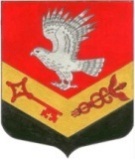 МУНИЦИПАЛЬНОЕ ОБРАЗОВАНИЕ«ЗАНЕВСКОЕ ГОРОДСКОЕ ПОСЕЛЕНИЕ»ВСЕВОЛОЖСКОГО МУНИЦИПАЛЬНОГО РАЙОНАЛЕНИНГРАДСКОЙ ОБЛАСТИСОВЕТ ДЕПУТАТОВ ЧЕТВЕРТОГО СОЗЫВАРЕШЕНИЕ16.08.2022 года										№ 37гп. Янино-1О назначении старосты д. ХирвостиВсеволожского района Ленинградской областиВ соответствии с Федеральным законом от 06.10.2003 № 131-ФЗ «Об общих принципах организации местного самоуправления в Российской Федерации», областным законом от 28.12.2018 № 147-оз «О старостах сельских населенных пунктов Ленинградской области и содействии участию населения в осуществлении местного самоуправления в иных формах на частях территорий муниципальных образований Ленинградской области», Уставом муниципального образования «Заневское городское поселение» Всеволожского муниципального района Ленинградской области, представлением схода граждан д. Хирвости Всеволожского района Ленинградской области (протоколы схода граждан от 13 июля 2022 года, 16 июля 2022 года) совет депутатов принял РЕШЕНИЕ:1. Назначить старостой д. Хирвости Всеволожского района Ленинградской области Берсеневу Марию Николаевну.2. Опубликовать настоящее решение в газете «Заневский вестник».3. Решение вступает в силу после его официального опубликования.4. Контроль над исполнением данного решения возложить на постоянно действующую депутатскую комиссию по комиссию по вопросам местного самоуправления, предпринимательству и бизнесу, законности и правопорядку.Глава муниципального образования			 	В.Е. Кондратьев